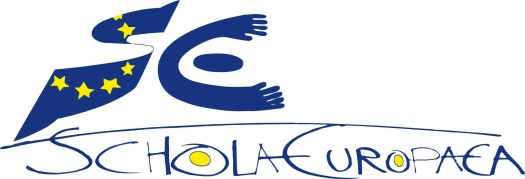 
Ter versterking van het huidige facilitaire team dat het schoolgebouw en de sporthal beheert zoekt de  Europese School in Bergen (NH) met ingang van 1 juni 2017 een Technisch medewerker m/v  
voor deeltijd (54% - ca. 20 uur per week, tijdelijk 75% - ca. 28 uur per week)De Europese Scholen zijn intergouvernementele organisaties die meertalig- en multicultureel- onderwijs bieden. Er zijn 14 scholen in 7 verschillende lidstaten van de Europese Unie. De Europese School in Bergen is de enige in Nederland en heeft 600 leerlingen en 100 werknemers. Mission statement
As one of the original European Schools, we offer a languages-rich, differentiated, all-round quality education in three language sections leading to the European Baccalaureate which provides access to a wide range of universities in Europe and beyond. Beyond academic achievement we encourage young people to develop other skills as part of a caring “one school, one learning community” in an atmosphere of tolerance and mutual respect.Profiel:Relevante kwalificaties op minimaal MBO-4 niveau (facilitair);Goede technische vaardigheden;Interesse in veiligheid in en rondom de schoolgebouwen;Interesse in BHV-taken;Interesse in EHBO-taken bij afwezigheid van de verpleegkundige;Proactief en goed in organiseren;Goede sociale vaardigheden;Werkt uitstekend in een team;Interesse in een multiculturele omgeving.Talen:Goede kennis van de Nederlandse en Engelse taal Wij bieden:De bedoeling is een contract voor onbepaalde tijd onder Nederlands recht. Voorlopig een contract voor 6 maanden. Aanvangssalaris min. € 2.398,00 en max. € 2.888,06 bruto per maand, met een maximale uitloop tot € 3.255,60 bruto per maand – bij een werkweek van 37 uur Een leuke baan in een internationale omgevingMogelijkheid tot gratis onderwijs voor de kinderen van de werknemer bij een dienstverband van tenminste 50%Bij- en nascholingscursussen
N.B. een contract komt alleen tot stand als een VOG (Verklaring Omtrent het Gedrag) overlegd kan worden. Deze verklaring kan alleen na de procedure worden aangevraagd.
Sollicitatieprocedure:Motivatiebrief met CV kan uitsluitend per e-mail gestuurd worden aan de directeur van de school, de heer S. Lewis: ber-info@eursc.eu . In het onderwerp van de e-mail schrijft u: FAC 2017/06 met uw naam (bijv. FAC 2017/06 A. Jansen).In uw brief vragen wij u aan te geven per welke datum u beschikbaar kunt zijn.Sluitingsdatum voor reacties: zondag  21 mei 2017.Voor meer informatie kunt u contact opnemen met mevrouw E. de Vries, tel. 072-5890120.Informatie over de arbeidsvoorwaarden voor administratief en dienstpersoneel: www.eursc.eu (document ref.: 2007-D-153-en-7).